Priorities for the WeekWeekly Calendar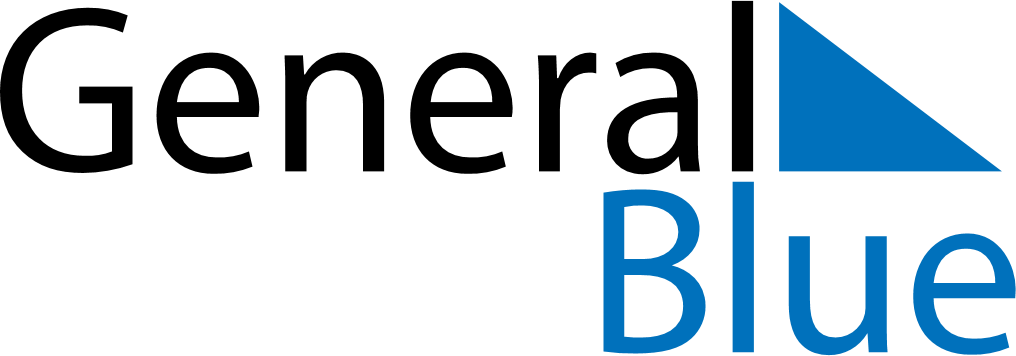 October 9, 2023 - October 15, 2023Weekly CalendarOctober 9, 2023 - October 15, 2023Weekly CalendarOctober 9, 2023 - October 15, 2023Weekly CalendarOctober 9, 2023 - October 15, 2023Weekly CalendarOctober 9, 2023 - October 15, 2023Weekly CalendarOctober 9, 2023 - October 15, 2023Weekly CalendarOctober 9, 2023 - October 15, 2023Weekly CalendarOctober 9, 2023 - October 15, 2023MONOct 09TUEOct 10WEDOct 11THUOct 12FRIOct 13SATOct 14SUNOct 156 AM7 AM8 AM9 AM10 AM11 AM12 PM1 PM2 PM3 PM4 PM5 PM6 PM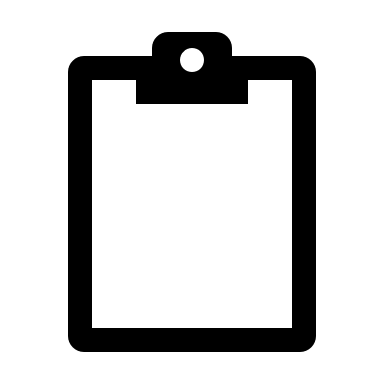 